PPG feedback The Importance of Children’s Immunisations Following a successful PPG campaign to help with the flu vaccinations at the surgery, the committee, after a request from the management, decided to try and raise awareness of the importance of immunisations in infants. This was given a high profile due to the lack of uptake of immunisation appointments in our surgery, where there is a large ethnic population in this group. Two members of the committee attended the clinic run by the Health Visitors where babies are weighed and their wellbeing monitored. We spoke to the mothers regarding the importance of regular immunisations for the children and offered booklets giving that information as well as one as a reference for childhood illnesses. It was also the opportunity to check that mothers had attended for smear tests. We quickly discovered that this was not the place to "spread the word" as all the infants were up to date with their immunisations and the mothers highly motivated. However, following consultation with the Health Visitors, we decided that several of the local venues may be an ideal place to target Mums of different ethnic backgrounds. It was also suggested that we attend the mothers to be clinic and speak to the ladies of the value of the immunisation programme. If we are successful in this venture, it may mean that it could be an ongoing project for the PPG.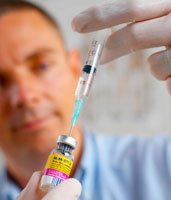 